                      Spotkania informacyjno-konsultacyjne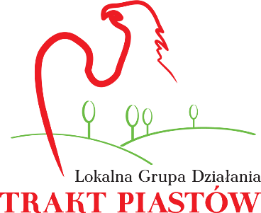 Zapraszamy mieszkańców obszaru Lokalnej Grupy Działania, którzy planują rozpoczęcie lub rozwój działalności gospodarczej i chcieliby otrzymać dofinansowanie w ramach realizacji tych operacji, poprzez  złożenie wniosku do LGD „Trakt Piastów”. W programie:warunki przyznania pomocy w ramach realizacji LSRkryteria wyboru operacji prezentacja formularzy wnioskówdoradztwo indywidualneLokalna Grupa Działania „Trakt Piastów” Łubowo 1, 62-260 Łubowotel. 614 275 950; 601 251 501; 601 534 502; 506 862 163biuro@lgdtraktpiastow.pl;       www.lgdtraktpiastow.pl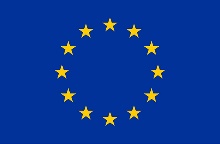 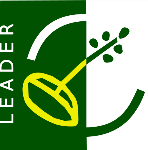 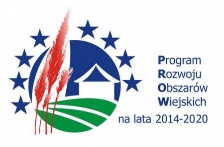 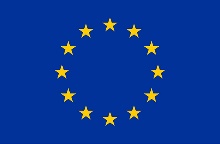 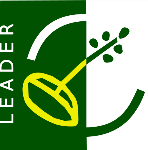 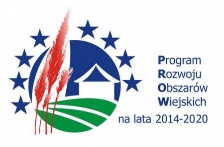 TERMINYTERMINYTERMINY08.09.2016godz. 16.00Sala sesyjna UG Łubowo, Łubowo 1Sala sesyjna UG Łubowo, Łubowo 112.09.2016godz. 17.00Centrum Edukacyjno-Sportowe, ZS ul. Kostrzyńska 23, PobiedziskaCentrum Edukacyjno-Sportowe, ZS ul. Kostrzyńska 23, PobiedziskaCentrum Edukacyjno-Sportowe, ZS ul. Kostrzyńska 23, Pobiedziska13.09.2016godz. 16.00Świetlica wiejska w Mieleszynie, Mieleszyn 24AŚwietlica wiejska w Mieleszynie, Mieleszyn 24A14.09.2016godz. 17.00Sala sesyjna UM Kostrzyn, ul. Dworcowa 5Sala sesyjna UM Kostrzyn, ul. Dworcowa 515.09.2016godz. 16.30Ośrodek Kultury w Kłecku,  ul. Gnieźnieńska 8Ośrodek Kultury w Kłecku,  ul. Gnieźnieńska 820.09.2016godz. 17.00Ośrodek Kultury w Swarzędzu, ul. Poznańska 14Ośrodek Kultury w Swarzędzu, ul. Poznańska 1421.09.2016godz. 17.00Świetlica wiejska w Piekarach, ul. Poziomkowa 32c/2 Świetlica wiejska w Piekarach, ul. Poziomkowa 32c/2 23.09.2016godz. 17.00Świetlica wiejska w Kicinie, Nowe Osiedle 2Świetlica wiejska w Kicinie, Nowe Osiedle 228.09.2016godz. 18.00Ośrodek Kultury w Kleszczewie, ul. Poznańska 2Ośrodek Kultury w Kleszczewie, ul. Poznańska 2